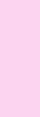 VectorDEVРазработка сайтов на CMS 1С-БитриксБРИФ. СОЗДАНИЕ САЙТА		Москва 2021 г.Для более четкого определения целей, стоящих перед будущим сайтом, необходимо заполнить анкету максимально подробно. Это поможет видеть максимально точную картину проекта, оперативно определить цены и сроки реализации. Гарантирую полную конфиденциальность представленной информации о вас и о вашей деятельности.Вопросы брифаДля заполненияОбщая информацияОбщая информацияПолное название компании (рус/англ.), доменное имя сайта (если есть)Контактная информация (ФИО, должность контактного лица, электронная почта, рабочий и мобильный телефон)Планируемые сроки проекта (начало работ, публикация проекта)В каком городе (городах) планируется работа компании?О товаре / бренде / услугеО товаре / бренде / услугеОбласть деятельности и специфика бизнеса компанииОпишите бренд / продукт / услугу,
для которой создается сайтГеография бренда / продукта / услуги,
для которой создается сайтУникальные преимущества бренда / продукта / услугиПостановка задачиПостановка задачиЧто нужно сделать? Какую задачу
вы ставите перед проектом?Какие маркетинговые и имиджевые цели стоят перед проектом?Опишите проблемы существующего сайта (если есть), требующие решенияЦелевая аудитория сайта по группам (возраст, пол, средний доход). Опишите характерные черты посетителей сайта (увлечения и т.д.)Перечислите ваших прямых и косвенных конкурентов (желательно с адресом сайта и по порядку от лучшего к худшему). Укажите их положительные и отрицательные стороны.Каков планируемый бюджет проекта? Содержание проектаСодержание проектаПеречислите основные пункты навигационного меню сайта (предварительная структура сайта)Опишите ключевые сервисы сайта (каталоги товаров, новостные ленты, формы обратной связи, заявок и прочее)Как часто будет обновляться информация на сайте (телефоны, адреса, статьи, новости)Предполагается ли публикация иностранных версий сайта?Кто готовит информационные материалы для сайта? Оцените текущую степень готовности информации. Есть ли необходимость в редактуре текстов и написании текстов с нуля?Приобретена ли Вами лицензия на 1С-Битрикс. Если да- какая редакция?Требуется ли организация взаимодействия 1С (1С бухгалтерия, 1С предприятие и т.д.)?Требуется ли настройка и интеграция с CRM Битрикс 24?Интернет-магазин (если у вас простой сайт, то пропустите)Интернет-магазин (если у вас простой сайт, то пропустите)Сколько предполагается разместить товаров? (Простые уникальные товары)Есть ли у товаров торговые предложения (один и тот же товар, но с разными размерами, цветом, другими характеристиками).Сколько предполагается торговых предложений всего?Сколько предполагается складовВ каком городе (городах) планируется доставка товаров?Какие службы доставки планируется подключить к интернет-магазину? Есть ли доставка собственной курьерской службой и как она рассчитывается? (исходя из удаленности от склада, расстояния от МКАД/КАД, от цены, веса и т.д.)Виды оплаты товаров (банковской картой, банковский перевод, наличные курьеру и т.д.)Как будет осуществляться покупка товара (с обязательной предварительной регистрацией на сайте или без регистрации, но с записью контактных данных в базу сайта)Какие планируются скидки на сайте (общие скидки на товары/ промокоды/ индивидуальные скидки) Поддержка сайтаПоддержка сайтаКто в компании будет заниматься поддержкой сайта?Требуется ли дальнейшая поддержка
со стороны разработчика (обновление платформы, безопасности, проверка системы в целом, проверка резервных копий).Определение визуального стиляОпределение визуального стиляЕсть ли у вашей компании фирменный стиль, логотип, рекламные материалы? Приложите их к брифу. Если нет, требуется ли разработка?Перечислите несколько сайтов, дизайн которых вам нравятся (независимо от их направленности и тематики). Чем они вас привлекают?Опишите будущий сайт нескольким прилагательными (например, современный, удобный). Также укажите, каким он не должен быть (например, ярким, пафосным). Укажите хотя бы по 5 определенийПродвижение сайтаПродвижение сайтаСуществует ли стратегия продвижения бренда / товара / услуги? Кто реализует?Каким образом сайт встроен
в эту стратегию?Предполагается ли взаимодействие сайта
и других рекламных носителей
(наружная реклама, промо-акции,печатные СМИ, иное)?Планируется ли дальнейшее продвижение сайта? Какими способами и чьими силами?Требуется ли расчет стоимости продвижения сайта в поисковых системах (SEO, контекстные)? Укажите ключевые слова и товары, по которым планируется продвижение.Требуется ли сопровождение сайта на постоянной основе (создание рекламных баннеров, редактирование, наполнение товаров, цен, ведение рекламных кампаний, ведение соцсетей, наполнение контентом, расширение функционала, решение нестандартных задач программирования – калькуляторы, обратные отчеты, всплывающие формы и т.д.)?УточненияУточненияУкажите все то, что, с вашей точки зрения, может дополнительно уточнить задачу
по разработке сайта. При необходимости приложите дополнительные материалы.